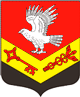 Муниципальное образование«ЗАНЕВСКОЕ   ГОРОДСКОЕ   ПОСЕЛЕНИЕ»Всеволожского муниципального района Ленинградской областиАДМИНИСТРАЦИЯПОСТАНОВЛЕНИЕ21.12.2018											    № 794д. ЗаневкаО внесении изменений в постановление администрации МО «Заневское городскоепоселение» от 21.06.2018 № 361 «Об утверждении Положения о Комиссии по вопросам размещения нестационарных торговых объектов на территории муниципального образования «Заневское городское поселение» Всеволожского муниципального района Ленинградской области»В целях развития торговой деятельности на территории МО «Заневское городское поселение», обеспечения стабильности прав хозяйствующих субъектов, осуществляющих торговую деятельность, возможности долгосрочного планирования и ведения ими своего бизнеса, в соответствии с частью 1 статьи 39.36 Земельного кодекса Российской Федерации, Федеральным законом от 28.12.2009 года № 381-ФЗ «Об основах регулирования торговой деятельности в Российской Федерации», с учетом положений Федерального закона от 06.10.2003 года № 131-ФЗ «Об общих принципах организации местного самоуправления в Российской Федерации», приказа комитета по развитию малого, среднего предпринимательства и потребительского рынка Ленинградской области от18.08. 2016 года № 22 «О порядке разработке и утверждения схем размещения нестационарных торговых объектов на территории муниципальных образований Ленинградской области», администрация муниципального образования «Заневское городское поселение» Всеволожского муниципального района Ленинградской областиПОСТАНОВЛЯЕТ:Внести в Положение о Комиссии по вопросам размещения нестационарных торговых объектов на территории муниципального образования «Заневское городское поселение» Всеволожского муниципального района Ленинградской области, утвержденное постановлением администрации МО «Заневское городское поселение» от 21.06.2018 № 361 «Об утверждении Положения о Комиссии по вопросам размещения нестационарных торговых объектов на территории муниципального образования «Заневское городское поселение» Всеволожского муниципального района Ленинградской области» (далее – Положение), следующее изменение:Пункт 2 Положения изложить в новой редакции:«2. Основные функции КомиссииКомиссия выполняет следующие основные функции:разработка и согласование проекта схемы размещения нестационарных торговых объектов на территории Заневского городского поселения (далее - Схема);согласование внесений изменений в утвержденную Схему;рассмотрение заявлений о предоставлении права на размещение нестационарного торгового объекта (далее - НТО) и подготовка по ним предложений и проекта ответа заявителю в порядке, установленном законодательством и настоящим Положением;рассмотрение обращений юридических и физических лиц, связанных с предоставлением права на размещение НТО на МО «Заневское городское поселение»;подготовка проекта постановления администрации МО «Заневское городское поселение» о включении и об исключении НТО из Схемы;ведение, хранение протоколов заседаний Комиссии, предоставление выписок из протоколов заседаний (по требованию).» Настоящее постановление вступает в силу со дня его официального опубликования в средствах массовой информации.Настоящее постановление подлежит опубликованию в средствах массовой информации.Контроль за исполнением настоящего постановления возложить на заместителя главы администрации по общим и социальным вопросам Вандышеву О.В.Глава администрации 								    А.В. Гердий